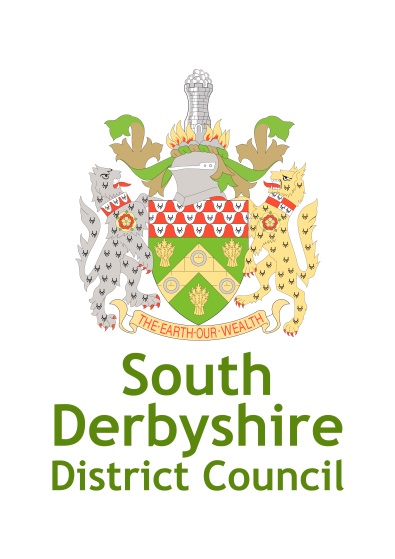 As part of the Local Plan review process South Derbyshire District Council are seeking to find additional land for housing (including Gypsy and Traveller sites and affordable housing), and economic uses.Developers, landowners and the public are invited to put forward potential sites for any uses in order to provide evidence for the South Derbyshire District Council Local Plan Review.Completed forms should be returned to:Email: planning.policy@southderbyshire.gov.ukOrPost: Planning Policy, South Derbyshire District Council, Council Offices, Civic Way, Swadlincote, DE11 0AHFor any queries about the process or completing the form, please contact the Planning Policy Team on 01283 595752 or by using the email address above.Privacy NoticeHow is your information used? We will use the details of sites submitted to inform the formulation of the SHELAA, which will in turn be made publically available. Personal details (name and contact details) will NOT be made publically available but will be kept in a secure database and used for to notify you of SHELAA and Local Plan Review progress.Who has access to your information? South Derbyshire District Council Planning Services. This information is not shared with any other department or agency, will not be sold and will not be used for any other purpose.For further information, please visit our Privacy section of our website at www.southderbyshire.gov.uk/privacy where you can see a full copy of our privacy notice. Alternatively, you can request a hard copy by telephoning 01283 595752.Note: All sites that are submitted as part of the Call for Sites will be visited by Officers as part of the site based assessment (it will not be possible to accompany Officers at this stage).What happens next?Once your form and supporting documents have been received, South Derbyshire District Council will acknowledge receipt of your submission. Work will then begin on Site Assessments and the Strategic Housing and Economic Land Availability Assessment will be published in due course and used to inform the next stage of the Local Plan Review. We will notify you when the SHELAA has been published.Section 1: Contact detailsSection 1: Contact detailsSection 1: Contact detailsYour detailsYour agent’s detailsTitleNameJob Title (where relevant)Organisation (where relevant)Address Line 1Address Line 2TownCountyPostcodeTelephoneEmail addressI am…I am…I am…I am…Owner of the site DeveloperPlanning consultantRegistered Social LandlordLand AgentLocal ResidentParish CouncilAmenity/Community GroupOther (please specify)Section 2: Site details and current useSection 2: Site details and current useSection 2: Site details and current useSite location (including address and postcode)Ordnance survey grid reference (if known)Easting:Northing:Site area (in hectares)Current land use e.g. agriculture, employment, unused/vacant etc.Type of site (greenfield or previously developed land as defined in Annex 2 of the NPPF)Neighbouring uses (if known)Relevant Planning history (if known, please include relevant planning application numbers)Has this site been promoted and assessed in previous SHLAA studies or been subject to pre application with officers of the Council?Please check the box to indicate you have provided a Location Plan clearly showing the site’s location and detailed boundaries Please check the box to indicate you have provided a Location Plan clearly showing the site’s location and detailed boundaries Please check the box to indicate you have provided a Location Plan clearly showing the site’s location and detailed boundaries Section 3: Proposed future use and capacitySection 3: Proposed future use and capacitySection 3: Proposed future use and capacityUse (Please tick all relevant)Use (Please tick all relevant)Details (e.g. area, number of units, proposed floorspace in m2, number of pitches)Residential (if over 0.25ha)Affordable HousingSelf Build or Custom Build HousingGypsy and TravellersOffice, Research and Development, Light Industrial (Use Class B1)General Industrial and Warehousing (Use Classes B2/B8)RetailCommunity facilitiesSports/leisureOther (please specify)Section 4: Potential constraints Please give as much detail as possible. If work has been undertaken to address any potential constraints noted here, details of this can be submitted under Section 7 Further Information.Section 4: Potential constraints Please give as much detail as possible. If work has been undertaken to address any potential constraints noted here, details of this can be submitted under Section 7 Further Information.Access(e.g. limitations or issues relating to site access including highway safety, pedestrian and cycle links)Topography or ground conditions(e.g. site slopes, varying site levels, contamination, instability)Landscape and trees(e.g. existing trees, hedgerows, ancient woodland, National Forest designation or other landscape features on the site)Flood risk and drainage(e.g. Flood Zone, liability of the site to flooding including surface water flooding, drainage issues)Environmental(e.g. protected sites or species, local wildlife designations, geodiversity sites)Cultural Heritage(e.g. the presence of, or proximity to, Listed Buildings, Conservation Areas, Ancient Monuments)Bad Neighbour Uses(e.g. is the site close to heavy industry, hazardous sites, major transport routes or gas pipelines)Utilities and Infrastructure(e.g. availability of electricity, water, telecommunications and foul sewerage networks Other ConsiderationsAre there any other issues that the Council should be aware of that may affect the developability of the site?Section 5: Ownership, Market InTerest and availability Section 5: Ownership, Market InTerest and availability Section 5: Ownership, Market InTerest and availability Site Ownership (tick all relevant)Site Ownership (tick all relevant)DetailsI (or my client) is the sole owner of the siteI (or my client) is the part owner of the siteI (or my client) does not own (or hold any interest in) the siteIf owner/part-owner, have you attached a copy of the Title Plan and Deeds with this form?Yes No   If you are not the owner, or part owner, do you know who owns the remainder? Please provide details, and state if your proposal is supported by the owner.Yes No   Market Interest Market Interest Market Interest (Please choose the most appropriate category and indicate what level of market interest there is/has recently been in the site for the use proposed on this form).(Please choose the most appropriate category and indicate what level of market interest there is/has recently been in the site for the use proposed on this form).(Please choose the most appropriate category and indicate what level of market interest there is/has recently been in the site for the use proposed on this form).DetailsSite is owned by a developerSite is under option to a developerEnquiries have been receivedSite is currently being marketedNoneNot knownSite ViabilitySite ViabilitySite Viability(Please tick all appropriate)(Please tick all appropriate)(Please tick all appropriate)DetailsDo you consider the proposed use is economically viable? If yes, please give details of any viability work that has been undertakenYes No   Are there any known significant abnormal development costs (e.g. contamination, demolition, access, restricted utilities)? If yes please provide detailsYes No   Will land in other ownership need to be acquired in order to develop the site?Yes No   Do restrictive covenants exist (please give details)Yes No   Does a current use need to be relocated before the proposed development can come forward?Yes No   Do any public rights of way or shared access cross or adjoin the site?Yes No   Site AvailabilitySite AvailabilitySite AvailabilityOver what broad time frame do you anticipate that the site could become available for the commencement of development?Over what broad time frame do you anticipate that the site could become available for the commencement of development?Over what broad time frame do you anticipate that the site could become available for the commencement of development?DetailsImmediately/within the next five yearsWithin the next five to ten yearsWithin the next ten to 15 yearsBeyond 15 yearsOnce work has commenced, please state how many years you think it would take to complete the development of the site?Do you anticipate that the site will require the phasing of development? Please set out the likely timing and details of the phasing if possible.Section 6: Site Visit InformationSection 6: Site Visit InformationAre there any issues that would restrict access to the site by a representative of the Council? Please provide details.Please provide the name, email address and telephone number of the person with whom contact should be made to arrange a site visit.Section 7: Further InformationPlease provide any additional information you think may be helpful to the District Council in its consideration of this site, including any mitigation measures or assessments that have been undertaken.